Newsletter20 października 2017 Konkurs Nowe Kino Azji: najlepszy film wybierze People's Jury i NETPAC JurySekcja konkursowa Nowe Kino Azji prezentuje nowe głosy kina –  to przegląd najbardziej oryginalnych i szeroko dyskutowanych produkcji z Azji Wschodniej i Południowo Wschodniej. Prezentuje filmy twórców, którzy nie wahają się przed zabraniem głosu na ważkie tematy, których dokonania już dziś wyznaczają nowe kierunki dla kina regionu. Spośród 11 filmów laureata Grand Prix 11. Pięciu Smaków wybierze jedenastoosobowe People’s Jury, złożone z pasjonatów kina i kultur Azji. Zwycięski tytuł otrzyma nagrodzę w wysokości 3500 EUR ufundowaną przez Polski Instytut Sztuki Filmowej. Honorową nagrodę jednemu z konkursowych filmów wręczy też Jury NETPAC.People’s Jury będzie w tym roku obradować w składzie:Jowita Agnieszka CzubekAgata HerbichMaja JankowskaJulia NiedziejkoKatarzyna KarpińskaPatrycja WysokińskaDominika DrzastwaMarcin ZwolanSzymon SzeszułaMichał MielnikPaweł Skrzypczak
Opiekę merytoryczną nad obradami People’s Jury obejmie: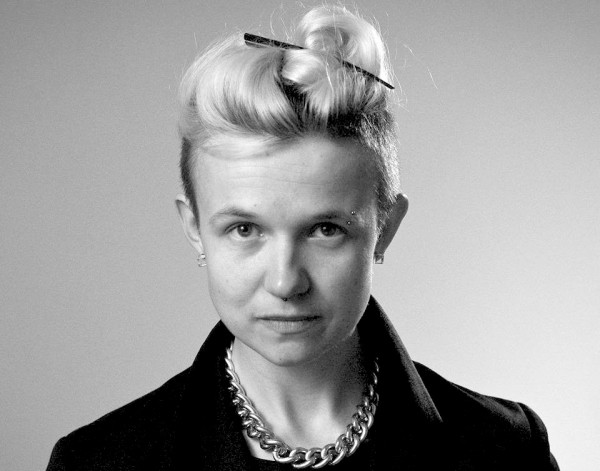 Joanna Ostrowska
Ur. 1983 r., doktor nauk humanistycznych w zakresie historii (Wydział Historyczny UJ), absolwentka filmoznawstwa Instytutu Sztuk Audiowizualnych UJ, Katedry Judaistyki UJ i Gender Studies na UW, studiowała również produkcję filmową i telewizyjną na PWSFTviT w Łodzi, stypendystka Sokrates-Erasmus na Humboldt Universität zu Berlin, członkini Krytyki Politycznej i Restartu, publikowała w licznych czasopismach i publikacjach zbiorowych; współautorka między innymi książek: "Kino Polskie 1989-2009. Historia krytyczna", "Holland. Przewodnik Krytyki Politycznej" oraz "Kobiety wobec Holocaustu. Historia znacznie później opowiedziana". Wykładała w Katedrze Judaistyki UJ, na Gender Studies UJ, UW i IBL PAN, w Pracowni Pytań Granicznych UAM i na Żydowskim Uniwersytecie Otwartym.JURY NETPACNETPAC to międzynarodowa organizacja non-profit, działająca na rzecz promocji kina azjatyckiego. Podczas festiwalu zostanie przyznana honorowa nagroda (NETPAC Award for Best Asian Film) najlepszemu azjatyckiemu filmowi wydarzenia.Jury będzie obradować w składzie: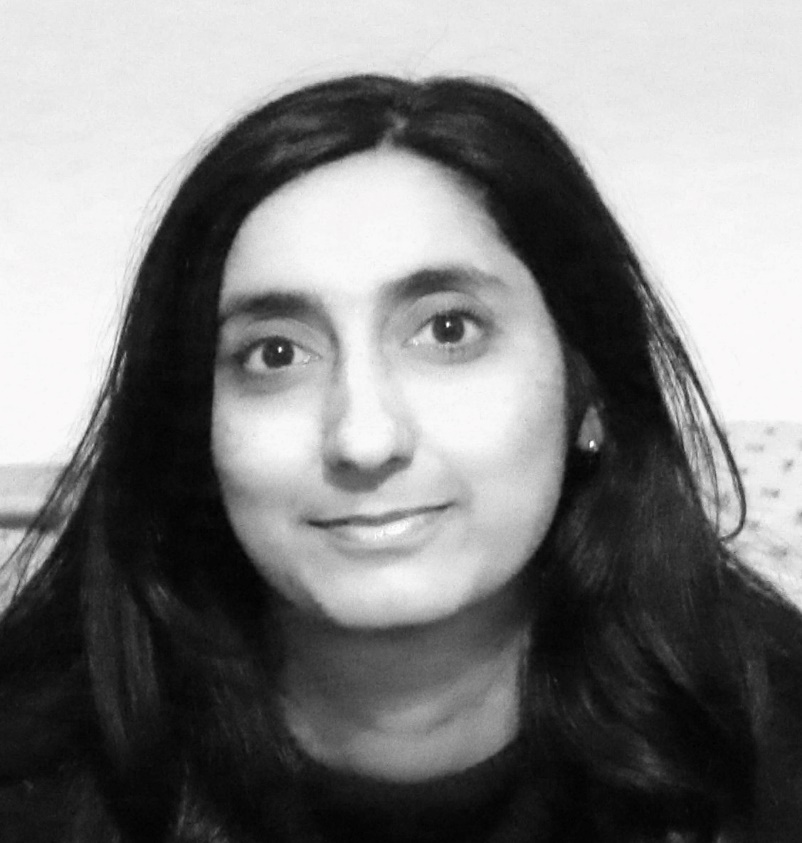 Sonali Joshi
Kuratorka, specjalistka w zakresie niezależnego kina Azji oraz tłumaczeń filmowych. Prowadzi londyńską firmę dystrybucyjną Day for Night. Jest doktorem filmoznawstwa, prowadzi na brytyjskich uniwersytetach gościnne wykłady. Współpracuje m.in. z festiwalem w Dharmasali. Wspołzałożycielka Aperture: Asia & Pacific Film Festival w Wielkiej Brytanii.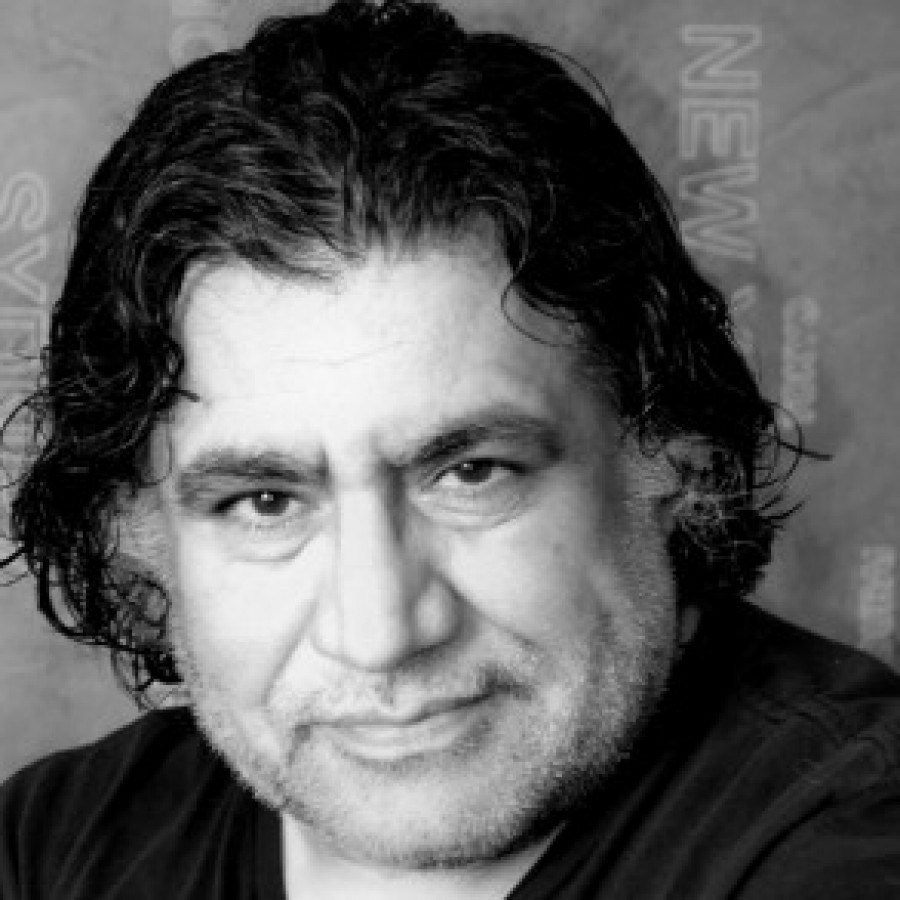 Siddiq Barmak
Reżyser, scenarzysta, dokumentalista, producent. Urodził się w Afganistanie w 1962 roku. Ukończył reżyserię w Moskwie. Jego pełnometrażowy debiut, "Osama" (2003), został nagrodzony m.in. na festiwalach w Cannes i Pusan oraz otrzymał Złoty Glob jako najlepszy film nieanglojęzyczny.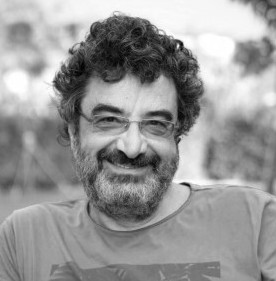 Cüneyt Cebenoyan
Krytyk filmowy i aktor. Urodził się w Ankarze w 1960 roku. Na Uniwersytecie Boğaziçi w Istambule, założył klub filmowy i realizował krótkie metraże. Obecnie pisze o filmach dla dziennika "Birgün" oraz prowadzi program poświęcony kinu w Radiu Acik.11. edycja festiwalu odbędzie się w Warszawie w dniach 15-22 listopada. Pełen program festiwalu zostanie ogłoszony 23 października. Organizator: Fundacja Sztuki Arteria
Partnerzy: m.st. Warszawa, Polski Instytut Sztuki Filmowej, Ministerstwo Kultury i Dziedzictwa Narodowego, Japan Foundation, Hong Kong Economic and Trade Office in Berlin, Asian Film Awards AcademyWięcej na stronie piecsmakow.plŚledź nas na Facebooku, Twitterze i Instagramie, czytaj blog.piecsmakow.pl. 